Professional Development     Schools Partnership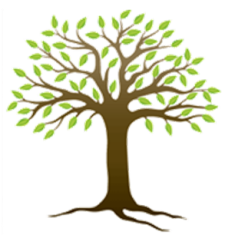 Marshall UniversitySCHOOL GRANT PROJECT PROPOSALSUBMISSION DATE: __________________________________________________________________________					___________________PDS DIRECTOR SIGNATURE							DATESCHOOLPROJECT TITLEPROJECT DATEGOALSPROJECT DESCRIPTIONIMPACT ON TEACHERSIMPACT ON TEACHER CANDIDATESIMPACT ON STUDENTSPROJECT EVALUATIONBUDGET (MAX $500)(Please itemize items)PDS PROPOSAL TEAM/COORDINATOR